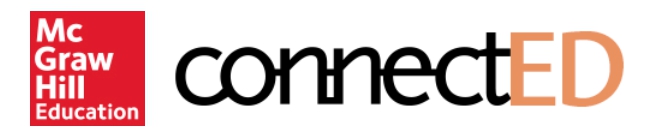 Dear Parents and Students,The information necessary to access your McGraw-Hill online content within ConnectED is found below.Follow these steps to log inGo to  www.gilmerschools.comSelect Students Click on ConnectED – Reading Wonders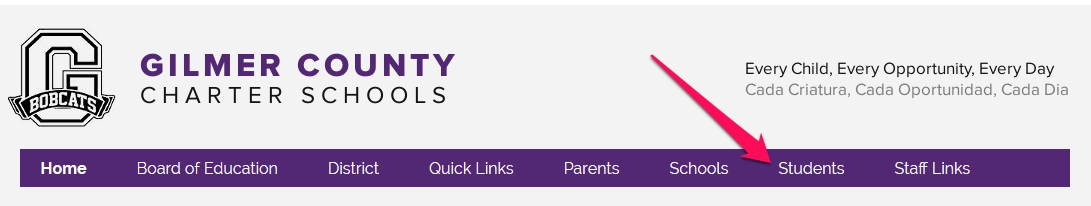 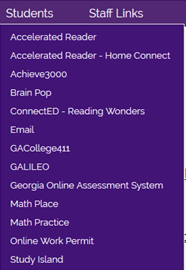 Student Username = First Initial of First Name + Lunch IDExampleTara Brown has lunch ID number 52894Her username isT52894Usernames are only case sensitive with Apple productsPassword = rw1234Enter your username and password into the appropriate fields to log into ConnectED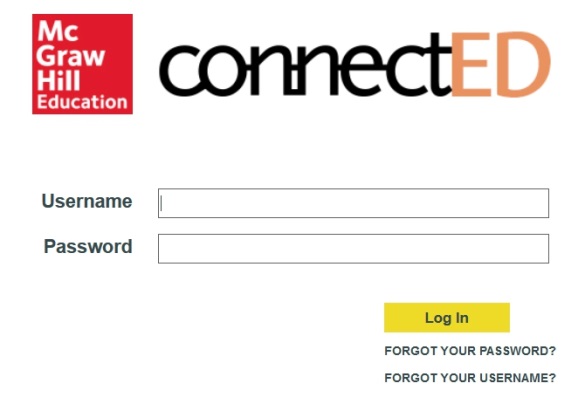 